EDUCATION ABROAD  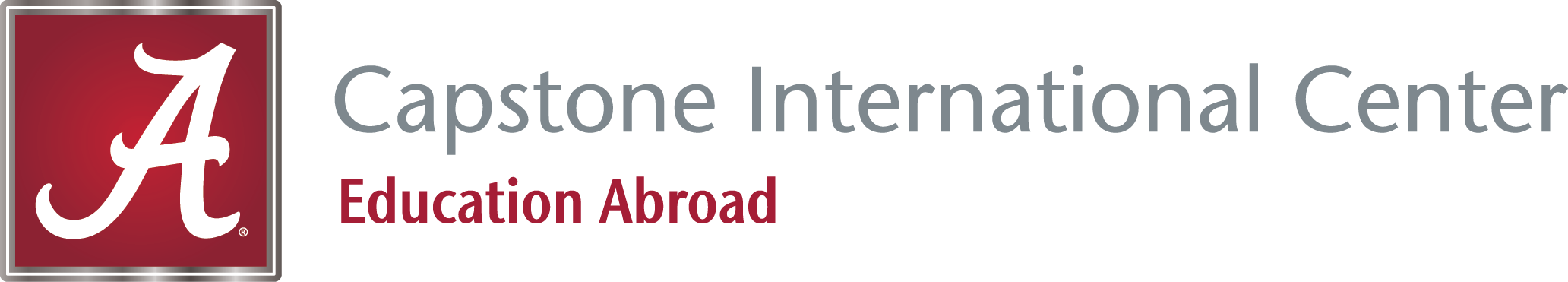 Address: 135 B.B. Comer Box 870254
Tuscaloosa, AL 35487-0254
Phone: (205) 348-5256
Fax: (205) 348-5298Email: studyabroad@ua.eduWebsite: http://studyabroad.ua.edu  2018 Destination Description
To be submitted by October 1 with Program Update and Renewal and Budget

Name of Program:  [Official Name of Study Abroad Program]
Location: [Enter Cities/Countries]
Program Dates: [Program Dates][Country] Specific Information[Country] Specific InformationCurrent U.S. State Department Worldwide Cautionshttp://travel.state.gov/content/passports/english/alertswarnings/worldwide-caution.html Centers for Disease Control (CDC) Traveler’s Healthhttp://wwwnc.cdc.gov/travel Emergency Phone Numbers in [Country]Police: Fire: Ambulance: United States Embassy in [Country]U.S. EmbassyAddress: Telephone dialing in country: Telephone dialing from U.S.: 011-Afterhours telephone number: Website: U.S. State Department Student Smart Traveler Enrollment ProgramRegistration into the STEP program allows for the U.S. Embassy to contact American Citizens /U.S. nationals abroad in case of an emergency. Capstone International Academic Programs will register all students participating in a UA faculty-led program in the STEP program. https://step.state.gov/step/ University of Alabama Faculty/Staff Information OverseasUniversity of Alabama Faculty/Staff Information OverseasContact Information for Program DirectorProgram Director: U.S. Address:U.S. Telephone: Email: While Abroad Address: Telephone dialing in country: Telephone dialing from U.S.: 011-Cellphone in country: Cellphone from U.S.: Email: Contact Information for Faculty MemberFaculty: U.S. Address:U.S. Telephone: Email: While AbroadAddress: Telephone dialing in country: Telephone dialing from U.S.: 011-Cellphone in country: Cellphone from U.S.: Email: Contact Information for Teaching AssistantTeaching Assistant: U.S. Address:U.S. Telephone: Email: While Abroad Address: Telephone dialing in country: Telephone dialing from U.S.: 011-Cellphone in country: Cellphone from U.S.: Email: [Location] Specific Information[Location] Specific InformationAccommodations (Hotels, Hostels, etc.)Contact information should be included for all overnight stays.Name:Address:
Telephone dialing in country: Telephone dialing from U.S.: 011-Website:Arrival and departure dates: Name:Address:
Telephone dialing in country: Telephone dialing from U.S.: 011-Website:Arrival and departure dates:Name:Address:
Telephone dialing in country: Telephone dialing from U.S.: 011-Website:Arrival and departure dates:Name:Address:
Telephone dialing in country: Telephone dialing from U.S.: 011-Website:Arrival and departure dates:Medical Facilities in [Country]Name: English speaking Physician: Address:Telephone dialing in country: Telephone dialing from U.S.: 011-Website:University of Alabama Capstone International Academic Program (Tuscaloosa, Alabama)University of Alabama Capstone International Academic Program (Tuscaloosa, Alabama)In the event of an emergency, and a student is unable to contact their program director/faculty overseas, please contact The University of Alabama Capstone International Academic Programs office. During office hours (M-F 8:00 am-4: 45 pm CST), call 01-205-348-5256 and request to speak to the Director or Assistant Director. If you need to reach the office after hours, please call the UA 24-hour number at 01-205-348-5454. Address: 135 BB Comer Tuscaloosa AL 35487 studyabroad.ua.edu.In the event of an emergency, and a student is unable to contact their program director/faculty overseas, please contact The University of Alabama Capstone International Academic Programs office. During office hours (M-F 8:00 am-4: 45 pm CST), call 01-205-348-5256 and request to speak to the Director or Assistant Director. If you need to reach the office after hours, please call the UA 24-hour number at 01-205-348-5454. Address: 135 BB Comer Tuscaloosa AL 35487 studyabroad.ua.edu.